                    T.C. AYANCIK BELEDİYESİ MECLİS KARARI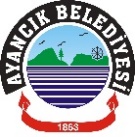 KARAR- 37 - Ayancık Belediye Başkanlığı 2022 yılı Bütçe Kesin Hesabı meri mevzuat kapsamında incelenmek üzere Plan ve Bütçe Komisyonuna havalesi oybirliği ile kabul edildi.  Hayrettin KAYA 			Fatma ÜSTÜN 		Hakan Aycan ALTINTAŞBelediye Başkanı                        	Katip Üye	             	Katip Üye                    T.C. AYANCIK BELEDİYESİ MECLİS KARARIKARAR -38 -  5393 sayılı Belediye kanununun 18/b ve 64 ncü maddesi ve Mahalli İdareler Bütçe ve Muhasebe Yönetmeliğinin 40.maddesi gereği;   Kesin Hesabı oluşturan Cetvellerin plan bütçe komisyonunca incelenmesi ve meclis birleşiminde müzakere edilmesi neticesi 2022 yılı Ayancık Belediye Başkanlığı Bütçe Kesin Hesabı oturuma katılan üyelerin oybirliği ile kabul edildi.  GİDER HESABI:KODU        AÇIKLAMA         	2022 YILI  	2022 KESİN 	    GERÇEKLEŞME				        BÜTÇESİ(TL)	HESABI(TL) 	        ORANI %Personel gideri                9.699.114,41	  8.850.656,90		91  Sosyal güvenlik kur.       1.529.703,59	  1.319.734,61		86Mal ve Hizmet alımı      75.040.290,92  71.742.253,66		96   Faiz gideri             	     12.000,00           Cari Transferler               2.878.255,55	     262.159,81		09 Sermaye                         9.286.847,52	     432.887,44		05  Sermaye transferi                  1.500,00 Borç verme                    	        500,00Yedek ödenekler            2.051.788,01                    0,00         TOPLAM                         100.500.000,00	82.607.692,42		82                 6 -) Kesin hesaba ilişkin gelirlerin ekonomik sınıflandırmaya göre icmali aşağıdaki tabloda belirtildiği gibi olduğu,GELİR HESABI: KODU        AÇIKLAMA         	2022 YILI  	2022 KESİN 	    GERÇEKLEŞME				        BÜTÇESİ(TL)	HESABI(TL) 	        ORANI %01	Vergi Gelirleri			7.531.816,79	6.385.954,51		8502	Sosyal Güvenlik Gelirleri	              0,0003	Teşebbüs ve Mülkiyet gel.	8.324.282,76	5.399.480,93		6504	Alınan bağış ve yardımlar     5.442.319,87   5.442.319,87	          100  KODU        AÇIKLAMA         	2022 YILI  	2022 KESİN 	    GERÇEKLEŞME				        BÜTÇESİ(TL)	HESABI(TL) 	        ORANI 05	Diğer Gelirler		          33.851.797,99	32.798.736,41		9706	Sermaye Gelirleri	             3.464.948,40       3.464.948,40             10008	Alacaklardan Tahsilat	                           0,0009	Red ve İadeler 		                -563.131,21        -115.778,30            0,00               GENEL TOPLAM		            59.178.297,02     53.607.218,42 				=              563.131,21           115.778,30				            58.615.165,81      53.491.440,12             917)  2022 Tarihli bilançoya ilişkin tesbitlerin aşağıda belirtildiği gibi olduğu,  (TL)a)	2022 yılı Dönen Varlıklar Toplamı 			30.785.906,68b) 	2022 yılı Duran Varlıklar Toplamı 			35.976.532,09c) 	2022 yılı Kısa Vadeli Yabancı Kaynaklar Toplamı 	47.753.286,97d)	2022 yılı Uzun Vadeli Yabancı Kaynaklar Toplamı	14.906.904,33e)	2022 yılı Özkaynaklar Toplamı				  4.102.247,47f) 	2022 yılı Aktif Toplamı 				66.762.438,77g) 	2022 yılı Pasif Toplamı 				66.762.438,77       KARAR -39-   5393 sayılı Belediye Kan. 19.maddesi ve Belediye Meclisi Çalışma Yönetmeliğinin 19.maddeleri gereği   “ ilk mahalli idareler seçimine kadar görev yapmak üzere”  boşalan Meclis  2. Başkan vekilliğine gizli oy seçim pusulalarının sayımı sonucu;  Cihan ÖZKAYA  8 oy alarak seçilmiştir. Hayrettin KAYA  		Fatma ÜSTÜN  		Hakan Aycan ALTINTAŞ Belediye Başkanı  	            Katip Üye			Katip ÜyeKarar Tarihi04.05.2023	04.05.2023	Karar No   37Belediye Meclisini Teşkil Edenlerin Adı ve Soyadı BİRLEŞİM: 1OTURUM:1DÖNEM: Mayıs 2023 Belediye Meclisini Teşkil Edenlerin Adı ve Soyadı BİRLEŞİM: 1OTURUM:1DÖNEM: Mayıs 2023  Meclis Başkanı: Hayrettin KAYA        Katip Üyeler :  Fatma ÜSTÜN –  Hakan Aycan ALTINTAŞ  Meclis Başkanı: Hayrettin KAYA        Katip Üyeler :  Fatma ÜSTÜN –  Hakan Aycan ALTINTAŞ  Meclis Başkanı: Hayrettin KAYA        Katip Üyeler :  Fatma ÜSTÜN –  Hakan Aycan ALTINTAŞ Belediye Meclisini Teşkil Edenlerin Adı ve Soyadı BİRLEŞİM: 1OTURUM:1DÖNEM: Mayıs 2023 Belediye Meclisini Teşkil Edenlerin Adı ve Soyadı BİRLEŞİM: 1OTURUM:1DÖNEM: Mayıs 2023 OTURUMA KATILANLAR:  Necati SÖNMEZ  - Seyfi ÖZER- Ramazan YILDIZ -  İhsan EKMEKÇİ - Cihan ÖZKAYA - Muhammet AĞAN- Ferhat ÜNALOTURUMA KATILAMAYANLAR: - Mustafa Aybars YAVUZ(izinli) - Özer YILDIRIM(izinli) OTURUMA KATILANLAR:  Necati SÖNMEZ  - Seyfi ÖZER- Ramazan YILDIZ -  İhsan EKMEKÇİ - Cihan ÖZKAYA - Muhammet AĞAN- Ferhat ÜNALOTURUMA KATILAMAYANLAR: - Mustafa Aybars YAVUZ(izinli) - Özer YILDIRIM(izinli) OTURUMA KATILANLAR:  Necati SÖNMEZ  - Seyfi ÖZER- Ramazan YILDIZ -  İhsan EKMEKÇİ - Cihan ÖZKAYA - Muhammet AĞAN- Ferhat ÜNALOTURUMA KATILAMAYANLAR: - Mustafa Aybars YAVUZ(izinli) - Özer YILDIRIM(izinli) Karar Tarihi08.05.2023	08.05.2023	Karar No   38Belediye Meclisini Teşkil Edenlerin Adı ve Soyadı BİRLEŞİM: 2OTURUM:1DÖNEM: Mayıs 2023 Belediye Meclisini Teşkil Edenlerin Adı ve Soyadı BİRLEŞİM: 2OTURUM:1DÖNEM: Mayıs 2023  Meclis Başkanı: Hayrettin KAYA        Katip Üyeler :  Fatma ÜSTÜN –  Hakan Aycan ALTINTAŞ  Meclis Başkanı: Hayrettin KAYA        Katip Üyeler :  Fatma ÜSTÜN –  Hakan Aycan ALTINTAŞ  Meclis Başkanı: Hayrettin KAYA        Katip Üyeler :  Fatma ÜSTÜN –  Hakan Aycan ALTINTAŞ Belediye Meclisini Teşkil Edenlerin Adı ve Soyadı BİRLEŞİM: 2OTURUM:1DÖNEM: Mayıs 2023 Belediye Meclisini Teşkil Edenlerin Adı ve Soyadı BİRLEŞİM: 2OTURUM:1DÖNEM: Mayıs 2023 OTURUMA KATILANLAR:  Necati SÖNMEZ  - Seyfi ÖZER- Ramazan YILDIZ - Mustafa Aybars YAVUZ -  İhsan EKMEKÇİ - Cihan ÖZKAYA - Muhammet AĞAN- Özer YILDIRIMOTURUMA KATILAMAYANLAR: Ferhat ÜNAL- (izinli) OTURUMA KATILANLAR:  Necati SÖNMEZ  - Seyfi ÖZER- Ramazan YILDIZ - Mustafa Aybars YAVUZ -  İhsan EKMEKÇİ - Cihan ÖZKAYA - Muhammet AĞAN- Özer YILDIRIMOTURUMA KATILAMAYANLAR: Ferhat ÜNAL- (izinli) OTURUMA KATILANLAR:  Necati SÖNMEZ  - Seyfi ÖZER- Ramazan YILDIZ - Mustafa Aybars YAVUZ -  İhsan EKMEKÇİ - Cihan ÖZKAYA - Muhammet AĞAN- Özer YILDIRIMOTURUMA KATILAMAYANLAR: Ferhat ÜNAL- (izinli) 